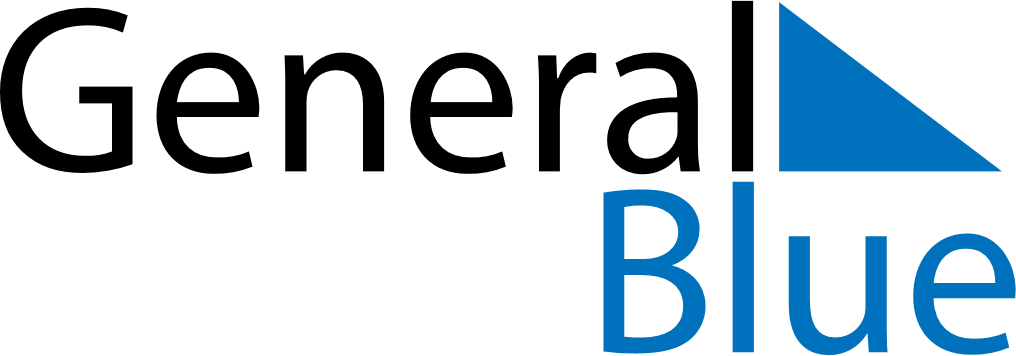 March 2024March 2024March 2024GibraltarGibraltarSundayMondayTuesdayWednesdayThursdayFridaySaturday12345678910111213141516Mother’s DayCommonwealth Day1718192021222324252627282930Good Friday31Easter Sunday